ОБЩИЕ СВЕДЕНИЯ Учебная дисциплина «Основы компьютерной графики» изучается в пятом и шестом семестрах на очной форме обучения, в шестом и седьмом семестрах – на очно-заочной форме обучения.Курсовая работа – не предусмотрена.Форма промежуточной аттестации: Зачет; экзамен.Место учебной дисциплины в структуре ОПОПУчебная дисциплина «Основы компьютерной графики» относится к обязательной части. Основой для освоения дисциплины являются результаты обучения по предшествующим дисциплинам и практикам:Информационные и коммуникационные технологии в профессиональной деятельности;Технологии самообразования и творческого развития;Введение в профессию;Современные технологии создания медиапродукта;Выразительные средства экранных искусств.Результаты обучения по учебной дисциплине, используются при изучении следующих дисциплин и прохождения практик:  Техника и технология аудиовизуальных средств массовой информации;Современные интернет-технологии и телевидение;Основы телережиссуры;Производственная практика. Профессионально-творческая практика. ЦЕЛИ И ПЛАНИРУЕМЫЕ РЕЗУЛЬТАТЫ ОБУЧЕНИЯ ПО ДИСЦИПЛИНЕДисциплина «Основы компьютерной графики» направлена на изучение современных методов создания компьютерной графики и формирование навыков их применения в профессиональной деятельности. В рамках курса студенты приобретают необходимые знания для работы с растровой и векторной графикой, которые в дальнейшем могут эффективно использовать в своей профессиональной деятельности. Задачи курса: изучение основных направлений развития информатики в области компьютерной графики; формирование знаний об особенностях хранения графической информации; освоение студентами методов компьютерной геометрии, растровой, векторной и трехмерной графики; изучение особенностей современного программного обеспечения, применяемого при создании компьютерной графики; формирование навыков работы с графическими библиотеками и в современных графических пакетах и системах.Формируемые компетенции, индикаторы достижения компетенций, соотнесённые с планируемыми результатами обучения по дисциплине:СТРУКТУРА И СОДЕРЖАНИЕ УЧЕБНОЙ ДИСЦИПЛИНЫОбщая трудоёмкость учебной дисциплины по учебному плану составляет:Структура учебной дисциплины для обучающихся по видам занятий: (очная форма обучения)Структура учебной дисциплины для обучающихся по видам занятий: (очно-заочная форма обучения)Структура учебной дисциплины для обучающихся по разделам и темам дисциплины: (очная форма обучения)Структура учебной дисциплины для обучающихся по разделам и темам дисциплины: (очно-заочная форма обучения)Содержание учебной дисциплиныОрганизация самостоятельной работы обучающихсяСамостоятельная работа студента – обязательная часть образовательного процесса, направленная на развитие готовности к профессиональному и личностному самообразованию, на проектирование дальнейшего образовательного маршрута и профессиональной карьеры.Самостоятельная работа обучающихся по дисциплине организована как совокупность аудиторных и внеаудиторных занятий и работ, обеспечивающих успешное освоение дисциплины. Аудиторная самостоятельная работа обучающихся по дисциплине выполняется на учебных занятиях под руководством преподавателя и по его заданию. Аудиторная самостоятельная работа обучающихся входит в общий объем времени, отведенного учебным планом на аудиторную работу, и регламентируется расписанием учебных занятий. Внеаудиторная самостоятельная работа обучающихся – планируемая учебная, научно-исследовательская, практическая работа обучающихся, выполняемая во внеаудиторное время по заданию и при методическом руководстве преподавателя, но без его непосредственного участия, расписанием учебных занятий не регламентируется.Внеаудиторная самостоятельная работа обучающихся включает в себя:подготовку к лекциям и практическим занятиям, зачету, экзамену;изучение специальной литературы;подготовка к реферату;подготовка к индивидуальному заданию;подготовка к тестированию;выполнение домашнего задания.Самостоятельная работа обучающихся с участием преподавателя в форме иной контактной работы предусматривает групповую и (или) индивидуальную работу с обучающимися и включает в себя:проведение индивидуальных и групповых консультаций по отдельным темам/разделам дисциплины;проведение консультаций перед зачетом с оценкой по необходимости;научно-исследовательскую работу студентов (статьи, участие в студенческих научных конференциях и пр.). Перечень разделов/тем/, полностью или частично отнесенных на самостоятельное изучение с последующим контролем:Применение электронного обучения, дистанционных образовательных технологийПри реализации программы учебной дисциплины возможно применение электронного обучения и дистанционных образовательных технологий.Реализация программы учебной дисциплины с применением электронного обучения и дистанционных образовательных технологий регламентируется действующими локальными актами университета.Применяются следующий вариант реализации программы с использованием ЭО и ДОТВ электронную образовательную среду, по необходимости, могут быть перенесены отдельные виды учебной деятельности:РЕЗУЛЬТАТЫ ОБУЧЕНИЯ ПО ДИСЦИПЛИНЕ, КРИТЕРИИ ОЦЕНКИ УРОВНЯ СФОРМИРОВАННОСТИ КОМПЕТЕНЦИЙ, СИСТЕМА И ШКАЛА ОЦЕНИВАНИЯСоотнесение планируемых результатов обучения с уровнями сформированности компетенции.ОЦЕНОЧНЫЕ СРЕДСТВА ДЛЯ ТЕКУЩЕГО КОНТРОЛЯ УСПЕВАЕМОСТИ И ПРОМЕЖУТОЧНОЙ АТТЕСТАЦИИ, ВКЛЮЧАЯ САМОСТОЯТЕЛЬНУЮ РАБОТУ ОБУЧАЮЩИХСЯПри проведении контроля самостоятельной работы обучающихся, текущего контроля и промежуточной аттестации по дисциплине «Основы компьютерной графики» проверяется уровень сформированности у обучающихся компетенций и запланированных результатов обучения по дисциплине, указанных в разделе 2 настоящей программы. Формы текущего контроля успеваемости по дисциплине, примеры типовых заданий:Критерии, шкалы оценивания текущего контроля успеваемости:Промежуточная аттестация успеваемости по дисциплине:Критерии, шкалы оценивания промежуточной аттестации учебной дисциплины:Система оценивания результатов текущего контроля и промежуточной аттестации.Оценка по дисциплине выставляется обучающемуся с учётом результатов текущей и промежуточной аттестации (5 семестр).Оценка по дисциплине выставляется обучающемуся с учётом результатов текущей и промежуточной аттестации (6 семестр).Полученный совокупный результат конвертируется в пятибалльную систему оценок в соответствии с таблицей:ОБРАЗОВАТЕЛЬНЫЕ ТЕХНОЛОГИИРеализация программы предусматривает использование в процессе обучения следующих образовательных технологий:проблемная лекция;групповые дискуссии;преподавание дисциплины на основе результатов научных исследованийпоиск и обработка информации с использованием сети Интернет;дистанционные образовательные технологии;использование на лекционных занятиях видеоматериалов и наглядных пособий.ПРАКТИЧЕСКАЯ ПОДГОТОВКАПрактическая подготовка в рамках учебной дисциплины не предусмотрена.ОРГАНИЗАЦИЯ ОБРАЗОВАТЕЛЬНОГО ПРОЦЕССА ДЛЯ ЛИЦ                С ОГРАНИЧЕННЫМИ ВОЗМОЖНОСТЯМИ ЗДОРОВЬЯПри обучении лиц с ограниченными возможностями здоровья и инвалидов используются подходы, способствующие созданию безбарьерной образовательной среды: технологии дифференциации и индивидуального обучения, применение соответствующих методик по работе с инвалидами, использование средств дистанционного общения, проведение дополнительных индивидуальных консультаций по изучаемым теоретическим вопросам и практическим занятиям, оказание помощи при подготовке к промежуточной аттестации.При необходимости рабочая программа дисциплины может быть адаптирована для обеспечения образовательного процесса лицам с ограниченными возможностями здоровья, в том числе для дистанционного обучения.Учебные и контрольно-измерительные материалы представляются в формах, доступных для изучения студентами с особыми образовательными потребностями с учетом нозологических групп инвалидов:Для подготовки к ответу на практическом занятии, студентам с ограниченными возможностями здоровья среднее время увеличивается по сравнению со средним временем подготовки обычного студента.Для студентов с инвалидностью или с ограниченными возможностями здоровья форма проведения текущей и промежуточной аттестации устанавливается с учетом индивидуальных психофизических особенностей (устно, письменно на бумаге, письменно на компьютере, в форме тестирования и т.п.). Промежуточная аттестация по дисциплине может проводиться в несколько этапов в форме рубежного контроля по завершению изучения отдельных тем дисциплины. При необходимости студенту предоставляется дополнительное время для подготовки ответа на зачете или экзамене.Для осуществления процедур текущего контроля успеваемости и промежуточной аттестации обучающихся создаются, при необходимости, фонды оценочных средств, адаптированные для лиц с ограниченными возможностями здоровья и позволяющие оценить достижение ими запланированных в основной образовательной программе результатов обучения и уровень сформированности всех компетенций, заявленных в образовательной программе.МАТЕРИАЛЬНО-ТЕХНИЧЕСКОЕ ОБЕСПЕЧЕНИЕ ДИСЦИПЛИНЫМатериально-техническое обеспечение дисциплины при обучении с использованием традиционных технологий обучения.Материально-техническое обеспечение дисциплины при обучении с использованием электронного обучения и дистанционных образовательных технологий.Технологическое обеспечение реализации программы осуществляется с использованием элементов электронной информационно-образовательной среды университета.УЧЕБНО-МЕТОДИЧЕСКОЕ И ИНФОРМАЦИОННОЕ ОБЕСПЕЧЕНИЕ УЧЕБНОЙ ДИСЦИПЛИНЫИНФОРМАЦИОННОЕ ОБЕСПЕЧЕНИЕ УЧЕБНОГО ПРОЦЕССАРесурсы электронной библиотеки, информационно-справочные системы и профессиональные базы данных:Перечень лицензионного программного обеспечения ЛИСТ УЧЕТА ОБНОВЛЕНИЙ РАБОЧЕЙ ПРОГРАММЫ УЧЕБНОЙ ДИСЦИПЛИНЫВ рабочую программу учебной дисциплины внесены изменения/обновления и утверждены на заседании кафедры журналистики и телевизионных технологий: Министерство науки и высшего образования Российской Федерации Министерство науки и высшего образования Российской Федерации Министерство науки и высшего образования Российской Федерации Министерство науки и высшего образования Российской Федерации Министерство науки и высшего образования Российской ФедерацииФедеральное государственное бюджетное образовательное учреждениеФедеральное государственное бюджетное образовательное учреждениеФедеральное государственное бюджетное образовательное учреждениеФедеральное государственное бюджетное образовательное учреждениеФедеральное государственное бюджетное образовательное учреждениевысшего образованиявысшего образованиявысшего образованиявысшего образованиявысшего образования«Российский государственный университет им. А.Н. Косыгина«Российский государственный университет им. А.Н. Косыгина«Российский государственный университет им. А.Н. Косыгина«Российский государственный университет им. А.Н. Косыгина«Российский государственный университет им. А.Н. Косыгина(Технологии. Дизайн. Искусство)»(Технологии. Дизайн. Искусство)»(Технологии. Дизайн. Искусство)»(Технологии. Дизайн. Искусство)»(Технологии. Дизайн. Искусство)»РАБОЧАЯ ПРОГРАММАУЧЕБНОЙ ДИСЦИПЛИНЫРАБОЧАЯ ПРОГРАММАУЧЕБНОЙ ДИСЦИПЛИНЫРАБОЧАЯ ПРОГРАММАУЧЕБНОЙ ДИСЦИПЛИНЫОсновы компьютерной графикиОсновы компьютерной графикиОсновы компьютерной графикиУровень образования бакалавриатбакалавриатНаправление подготовки42.03.04ТелевидениеПрофильПроизводство телерадиовещательной продукцииОператорское дело, режиссура монтажаРежиссура телевизионных и мультимедийных проектовПроизводство телерадиовещательной продукцииОператорское дело, режиссура монтажаРежиссура телевизионных и мультимедийных проектовСрок освоения образовательной программы по очной форме обучения4 года4 годапо очно-заочной форме обучения4 года 6 месяцев4 года 6 месяцевФорма обученияОчная, очно-заочнаяОчная, очно-заочнаяРабочая программа учебной дисциплины «Основы компьютерной графики» основной профессиональной образовательной программы высшего образования, рассмотрена и одобрена на заседании кафедры № 11 от 30.06.2021 г.Рабочая программа учебной дисциплины «Основы компьютерной графики» основной профессиональной образовательной программы высшего образования, рассмотрена и одобрена на заседании кафедры № 11 от 30.06.2021 г.Рабочая программа учебной дисциплины «Основы компьютерной графики» основной профессиональной образовательной программы высшего образования, рассмотрена и одобрена на заседании кафедры № 11 от 30.06.2021 г.Рабочая программа учебной дисциплины «Основы компьютерной графики» основной профессиональной образовательной программы высшего образования, рассмотрена и одобрена на заседании кафедры № 11 от 30.06.2021 г.Рабочая программа учебной дисциплины «Основы компьютерной графики» основной профессиональной образовательной программы высшего образования, рассмотрена и одобрена на заседании кафедры № 11 от 30.06.2021 г.Разработчик рабочей программы учебной дисциплины: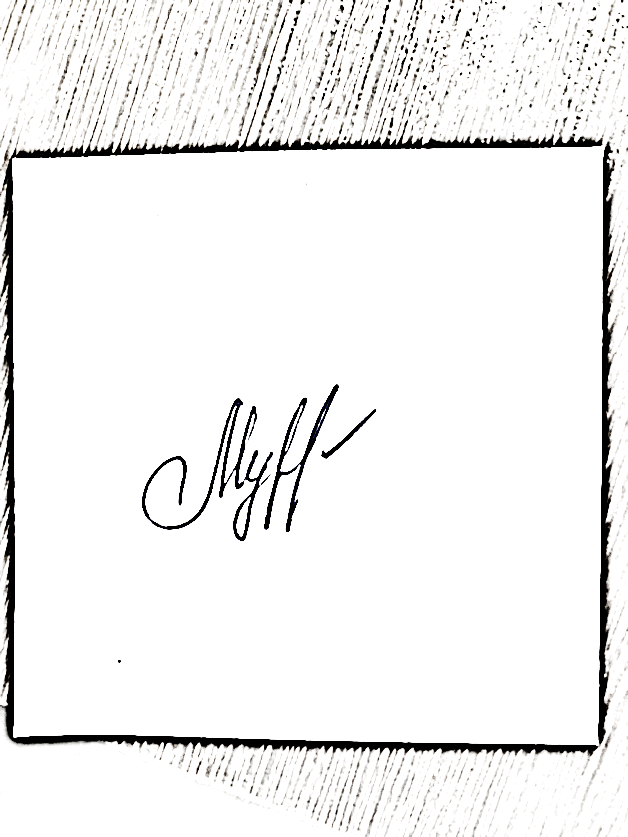 Разработчик рабочей программы учебной дисциплины:Разработчик рабочей программы учебной дисциплины:Разработчик рабочей программы учебной дисциплины:Разработчик рабочей программы учебной дисциплины:Доцент   О.В. МурзинаЗаведующий кафедрой:Заведующий кафедрой:О.В. МурзинаКод и наименование компетенцииКод и наименование индикаторадостижения компетенцииПланируемые результаты обучения по дисциплинеОПК-6. Способен понимать принципы работы современных информационных технологий и использовать их для решения задач профессиональной деятельностиИД-ОПК-6.1. Отбор для осуществления профессиональной деятельности необходимое техническое оборудование и программное обеспечениеПо результатам освоения дисциплины студент должен:Знать:методы и средства компьютерной графики и геометрического моделирования; основы векторной и растровой графики; теоретические аспекты фрактальной графики;основные методы компьютерной геометрии;алгоритмические и математические основы построения реалистических сцен; вопросы реализации алгоритмов компьютерной графики с помощью ЭВМ.Уметь:программно реализовывать основные алгоритмы растровой и векторной графики; использовать графические стандарты и библиотеки; использовать современной программное обеспечение в области разработки компьютерной графики.Владеть: основными приемами создания и редактирования изображений в векторных редакторах; навыками редактирования фотореалистичных изображений в растровых редакторах.ОПК-6. Способен понимать принципы работы современных информационных технологий и использовать их для решения задач профессиональной деятельностиИД-ОПК-6.2. Эксплуатация современных стационарных и мобильных цифровых устройств на всех этапах создания телевизионного и мультимедийного продуктаПо результатам освоения дисциплины студент должен:Знать:методы и средства компьютерной графики и геометрического моделирования; основы векторной и растровой графики; теоретические аспекты фрактальной графики;основные методы компьютерной геометрии;алгоритмические и математические основы построения реалистических сцен; вопросы реализации алгоритмов компьютерной графики с помощью ЭВМ.Уметь:программно реализовывать основные алгоритмы растровой и векторной графики; использовать графические стандарты и библиотеки; использовать современной программное обеспечение в области разработки компьютерной графики.Владеть: основными приемами создания и редактирования изображений в векторных редакторах; навыками редактирования фотореалистичных изображений в растровых редакторах.по очной форме обучения – 7з.е.252час.по очно-заочной форме обучения – 7з.е.252час.Структура и объем дисциплиныСтруктура и объем дисциплиныСтруктура и объем дисциплиныСтруктура и объем дисциплиныСтруктура и объем дисциплиныСтруктура и объем дисциплиныСтруктура и объем дисциплиныСтруктура и объем дисциплиныСтруктура и объем дисциплиныСтруктура и объем дисциплиныОбъем дисциплины по семестрамформа промежуточной аттестациивсего, часКонтактная работа, часКонтактная работа, часКонтактная работа, часКонтактная работа, часСамостоятельная работа обучающегося, часСамостоятельная работа обучающегося, часСамостоятельная работа обучающегося, часОбъем дисциплины по семестрамформа промежуточной аттестациивсего, часлекции, часпрактические занятия, часлабораторные занятия, часпрактическая подготовка, часкурсовая работа/курсовой проектсамостоятельная работа обучающегося, часпромежуточная аттестация, час5 семестрзачет1081734576 семестрэкзамен14416326927Всего:252336612627Структура и объем дисциплиныСтруктура и объем дисциплиныСтруктура и объем дисциплиныСтруктура и объем дисциплиныСтруктура и объем дисциплиныСтруктура и объем дисциплиныСтруктура и объем дисциплиныСтруктура и объем дисциплиныСтруктура и объем дисциплиныСтруктура и объем дисциплиныОбъем дисциплины по семестрамформа промежуточной аттестациивсего, часКонтактная работа, часКонтактная работа, часКонтактная работа, часКонтактная работа, часСамостоятельная работа обучающегося, часСамостоятельная работа обучающегося, часСамостоятельная работа обучающегося, часОбъем дисциплины по семестрамформа промежуточной аттестациивсего, часлекции, часпрактические занятия, часлабораторные занятия, часпрактическая подготовка, часкурсовая работа/курсовой проектсамостоятельная работа обучающегося, часпромежуточная аттестация, час6 семестрзачет1081818367 семестрэкзамен14417348445Всего:252355212045Планируемые (контролируемые) результаты освоения: код(ы) формируемой(ых) компетенции(й) и индикаторов достижения компетенцийНаименование разделов, тем;форма(ы) промежуточной аттестацииВиды учебной работыВиды учебной работыВиды учебной работыВиды учебной работыСамостоятельная работа, часВиды и формы контрольных мероприятий, обеспечивающие по совокупности текущий контроль успеваемости, включая контроль самостоятельной работы обучающегося;формы промежуточного контроля успеваемостиПланируемые (контролируемые) результаты освоения: код(ы) формируемой(ых) компетенции(й) и индикаторов достижения компетенцийНаименование разделов, тем;форма(ы) промежуточной аттестацииКонтактная работаКонтактная работаКонтактная работаКонтактная работаСамостоятельная работа, часВиды и формы контрольных мероприятий, обеспечивающие по совокупности текущий контроль успеваемости, включая контроль самостоятельной работы обучающегося;формы промежуточного контроля успеваемостиПланируемые (контролируемые) результаты освоения: код(ы) формируемой(ых) компетенции(й) и индикаторов достижения компетенцийНаименование разделов, тем;форма(ы) промежуточной аттестацииЛекции, часПрактические занятия, часЛабораторные работы, часПрактическая подготовка, часСамостоятельная работа, часВиды и формы контрольных мероприятий, обеспечивающие по совокупности текущий контроль успеваемости, включая контроль самостоятельной работы обучающегося;формы промежуточного контроля успеваемостиПятый семестрПятый семестрПятый семестрПятый семестрПятый семестрПятый семестрПятый семестрОПК-6:ИД-ОПК-6.1.ИД-ОПК-6.2.Тема 1. Представление цвета в компьютере268ОПК-6:ИД-ОПК-6.1.ИД-ОПК-6.2.Тема 2. Алгоритмы растеризации4816РефератОПК-6:ИД-ОПК-6.1.ИД-ОПК-6.2.Тема 3. Фильтрация изображений368ОПК-6:ИД-ОПК-6.1.ИД-ОПК-6.2.Тема 4. Двухмерные преобразования4816Индивидуальное заданиеОПК-6:ИД-ОПК-6.1.ИД-ОПК-6.2.Тема 5. Преобразования в пространстве469ОПК-6:ИД-ОПК-6.1.ИД-ОПК-6.2.ЗачетОПК-6:ИД-ОПК-6.1.ИД-ОПК-6.2.ИТОГО за пятый семестр173457Шестой семестрШестой семестрШестой семестрШестой семестрШестой семестрШестой семестрШестой семестрОПК-6:ИД-ОПК-6.1.ИД-ОПК-6.2.Тема 6. Изображение трехмерных объектов268ОПК-6:ИД-ОПК-6.1.ИД-ОПК-6.2.Тема 7. Удаление невидимых линий и поверхностей4622Индивидуальное заданиеОПК-6:ИД-ОПК-6.1.ИД-ОПК-6.2.Тема 8. Методы закраски268ОПК-6:ИД-ОПК-6.1.ИД-ОПК-6.2.Тема 9. Библиотека OpenGL468ОПК-6:ИД-ОПК-6.1.ИД-ОПК-6.2.Тема 10. Аппаратные средства компьютерной графики4823ТестированиеОПК-6:ИД-ОПК-6.1.ИД-ОПК-6.2.ЭкзаменПо билетамОПК-6:ИД-ОПК-6.1.ИД-ОПК-6.2.ИТОГО за шестой семестр163269Планируемые (контролируемые) результаты освоения: код(ы) формируемой(ых) компетенции(й) и индикаторов достижения компетенцийНаименование разделов, тем;форма(ы) промежуточной аттестацииВиды учебной работыВиды учебной работыВиды учебной работыВиды учебной работыСамостоятельная работа, часВиды и формы контрольных мероприятий, обеспечивающие по совокупности текущий контроль успеваемости, включая контроль самостоятельной работы обучающегося;формы промежуточного контроля успеваемостиПланируемые (контролируемые) результаты освоения: код(ы) формируемой(ых) компетенции(й) и индикаторов достижения компетенцийНаименование разделов, тем;форма(ы) промежуточной аттестацииКонтактная работаКонтактная работаКонтактная работаКонтактная работаСамостоятельная работа, часВиды и формы контрольных мероприятий, обеспечивающие по совокупности текущий контроль успеваемости, включая контроль самостоятельной работы обучающегося;формы промежуточного контроля успеваемостиПланируемые (контролируемые) результаты освоения: код(ы) формируемой(ых) компетенции(й) и индикаторов достижения компетенцийНаименование разделов, тем;форма(ы) промежуточной аттестацииЛекции, часПрактические занятия, часЛабораторные работы, часПрактическая подготовка, часСамостоятельная работа, часВиды и формы контрольных мероприятий, обеспечивающие по совокупности текущий контроль успеваемости, включая контроль самостоятельной работы обучающегося;формы промежуточного контроля успеваемостиШестой семестрШестой семестрШестой семестрШестой семестрШестой семестрШестой семестрШестой семестрОПК-6:ИД-ОПК-6.1.ИД-ОПК-6.2.Тема 1. Представление цвета в компьютере224ОПК-6:ИД-ОПК-6.1.ИД-ОПК-6.2.Тема 2. Алгоритмы растеризации4410РефератОПК-6:ИД-ОПК-6.1.ИД-ОПК-6.2.Тема 3. Фильтрация изображений446ОПК-6:ИД-ОПК-6.1.ИД-ОПК-6.2.Тема 4. Двухмерные преобразования4410Индивидуальное заданиеОПК-6:ИД-ОПК-6.1.ИД-ОПК-6.2.Тема 5. Преобразования в пространстве446ОПК-6:ИД-ОПК-6.1.ИД-ОПК-6.2.ЗачетОПК-6:ИД-ОПК-6.1.ИД-ОПК-6.2.ИТОГО за шестой семестр181836Седьмой семестрСедьмой семестрСедьмой семестрСедьмой семестрСедьмой семестрСедьмой семестрСедьмой семестрОПК-6:ИД-ОПК-6.1.ИД-ОПК-6.2.Тема 6. Изображение трехмерных объектов2610ОПК-6:ИД-ОПК-6.1.ИД-ОПК-6.2.Тема 7. Удаление невидимых линий и поверхностей4826Индивидуальное заданиеОПК-6:ИД-ОПК-6.1.ИД-ОПК-6.2.Тема 8. Методы закраски3610ОПК-6:ИД-ОПК-6.1.ИД-ОПК-6.2.Тема 9. Библиотека OpenGL4612ОПК-6:ИД-ОПК-6.1.ИД-ОПК-6.2.Тема 10. Аппаратные средства компьютерной графики4826ТестированиеОПК-6:ИД-ОПК-6.1.ИД-ОПК-6.2.ЭкзаменПо билетамОПК-6:ИД-ОПК-6.1.ИД-ОПК-6.2.ИТОГО за седьмой семестр173484№ п/пНаименование раздела и темы дисциплиныСодержание раздела (темы)Тема 1. Представление цвета в компьютереПредмет курса. Основная терминология. Краткая историческая справка. Значение курса. Основные понятия растровой и векторной графики. Достоинства и недостатки разных способов представления изображений. Параметры растровых изображений. Разрешение. Глубина цвета. Тоновый диапазон. Классификация современного программного обеспечения обработки графики. Форматы графических файлов. Восприятие человеком светового потока. Цвет и свет. Ахроматические, хроматические, монохроматические цвета. Кривые реакция глаза. Характеристики цвета. Светлота, насыщенность, тон. Цветовые модели, цветовые пространства. Аддитивные и субтрактивные цветовые модели. Основные цветовые модели: RGB, CMY, CMYK, HSV. Системы управления цветом.Тема 2. Алгоритмы растеризацииИсторическая справка. Классификация фракталов. Геометрические фракталы. Кривая Коха, снежинка Коха, Дракон Хартера–хейтуэя. Использование L-систем для построения «дракона». Ковер и треугольник Серпинского. Алгебраические фракталы. Построение множества Мандельброта. Построение множества Жюлиа. Стохастические фракталы. Системы итерируемых функций для построения фракталов. Сжатие изображений с использованием системы итерируемых функций. Понятие растеризации. Связанность пикселей. Растровое представление отрезка. Простейшие алгоритмы построения отрезков. Алгоритм Брезенхейма для растеризации отрезка. Растровое представление окружности. Алгоритм Брезенхейма для растеризации окружности. Кривые Безье первого второго, третьего порядка. Метод де Касталье. Закраска области заданной цветом границы. Отсечение многоугольников (алгоритм Сазерленда-Ходгмана). Заполнение многоугольников.Тема 3. Фильтрация изображенийРегулировка яркости и контрастности. Построение гистограммы. Масштабирование изображений. Геометрические преобразования изображений. Понятие линейного фильтра. Задание ядра фильтра. Фильтрация на границе изображения. Сглаживающие фильтры. Гауссовский фильтр. Контрастноповышающие фильтры. Нахождение границ. Разностные фильтры. Фильтр Прюита. Фильтр Собеля. Программная реализация линейного фильтра. Нелинейные фильтры. Волновой алгоритм. Математическая постановка задачи. Этапы волнового алгоритма. Виды волн. Распространение волны по отрезку. Определение мест соединения. Оптимизация волнового алгоритма. Сегментация. Уровни и типы сегментации. Применение сегментации. Метод к-средних. Применение к-средних для сегментации изображения по яркости. Методы с использованием гистограмм. Алгоритм разрастания регионов.Тема 4. Двухмерные преобразованияОпределение точек на плоскости. Перенос, масштабирование, отражение, сдвиг. Вывод матрицы для поворота вокруг центра координат. Однородные координаты. Нормализация и ее геометрический смысл. Комбинированные преобразования.Тема 5. Преобразования в пространствеПравосторонняя и левосторонняя система координат. Однородные координаты. Перенос, масштабирование, масштабирование, вращение вокруг осей. Программная реализация для трехмерных преобразований. Классификация проекций. Получение матриц преобразований для построения центральных проекций. Получение вида спереди и косоугольных проекций с помощью матриц преобразований.Тема 6. Изображение трехмерных объектовЭтапы отображения трехмерных объектов. Отсечение по видимому объему. Нормализация видимого объема и переход к каноническому виду. Представление пространственных форм. Параметрические бикубические куски. Полигональные сетки. Представление полигональных сеток в ЭВМ. Тема 7. Удаление невидимых линий и поверхностейКлассификация алгоритмов удаления скрытых линий и поверхностей. Алгоритм плавающего горизонта. Алгоритм Робертса. Метод z-буфера. Метод трассировки лучей. Алгоритм Художника. Алгоритм Варнока. Алгоритм Вейлера-Азертона.Тема 8. Методы закраскиДиффузное отражение и рассеянный свет. Зеркальное отражение. Однотонная закраска полигональной сетки. Метод Гуро. Метод Фонга. Тени. Поверхности, пропускающие свет. Детализация поверхностей.Тема 9. Библиотека OpenGLOpenGL в Windows. Библиотеки GLU, GLUT, GLX. Синтаксис OpenGL. Функция для начала работы. Буферы OpenGL. Создание графических примитивов. Матрицы OpenGL. Преобразования в пространстве. Получение проекций. Наложение текстур. Примеры программных реализаций.Тема 10. Аппаратные средства компьютерной графикиУстройства ввода. Сканеры, дигитайзеры/графические планшеты. Цифровые фото и видеокамеры. Устройства вывода (мониторы, принтеры, плоттеры, цифровые проекторы). Устройства обработки (графические ускорители).№ ппНаименование раздела /темы дисциплины, выносимые на самостоятельное изучениеЗадания для самостоятельной работыВиды и формы контрольных мероприятийТрудоемкость, часТема 1. Представление цвета в компьютереИзучение научной и учебной литературы8Тема 2. Алгоритмы растеризацииПодготовка рефератаПроверка реферата16Тема 3. Фильтрация изображенийИзучение научной и учебной литературы8Тема 4. Двухмерные преобразованияПодготовка индивидуального заданияПроверка индивидуального задания16Тема 5. Преобразования в пространствеИзучение научной и учебной литературы9Тема 6. Изображение трехмерных объектовИзучение научной и учебной литературы8Тема 7. Удаление невидимых линий и поверхностейПодготовка индивидуального заданияПроверка индивидуального задания22Тема 8. Методы закраскиИзучение научной и учебной литературы8Тема 9. Библиотека OpenGLИзучение научной и учебной литературы8Тема 10. Аппаратные средства компьютерной графикиПодготовка к тестированиюПроверка теста23использованиеЭО и ДОТиспользование ЭО и ДОТобъем, часвключение в учебный процесссмешанное обучениелекции33в соответствии с расписанием учебных занятий смешанное обучениелабораторные занятия66в соответствии с расписанием учебных занятий Уровни сформированности компетенции(-й)Итоговое количество балловв 100-балльной системепо результатам текущей и промежуточной аттестацииОценка в пятибалльной системепо результатам текущей и промежуточной аттестацииПоказатели уровня сформированности Показатели уровня сформированности Показатели уровня сформированности Уровни сформированности компетенции(-й)Итоговое количество балловв 100-балльной системепо результатам текущей и промежуточной аттестацииОценка в пятибалльной системепо результатам текущей и промежуточной аттестацииуниверсальной(-ых) компетенции(-й)общепрофессиональной(-ых) компетенцийпрофессиональной(-ых)компетенции(-й)Уровни сформированности компетенции(-й)Итоговое количество балловв 100-балльной системепо результатам текущей и промежуточной аттестацииОценка в пятибалльной системепо результатам текущей и промежуточной аттестацииОПК-6:ИД-ОПК-6.1.ИД-ОПК-6.2.высокийотличноОбучающийся:- исчерпывающе и логически стройно излагает учебный материал, умеет связывать теорию с практикой, справляется с решением задач профессиональной направленности высокого уровня сложности, правильно обосновывает принятые решения;- определяет психологические принципы эффективного общения и взаимодействия в команде;- проектирует процесс эффективного обмена информацией, знанием и опытом с членами команды с помощью психологических приемов;- подбирает психологические технологии для самообразования;- выявляет трудности в профессиональном развитии и ресурсы их преодоления на основе психологических знаний - свободно ориентируется в учебной и профессиональной литературе;- дает развернутые, исчерпывающие, профессионально грамотные ответы на вопросы, в том числе, дополнительные.Обучающийся:- исчерпывающе и логически стройно излагает учебный материал, умеет связывать теорию с практикой, справляется с решением задач профессиональной направленности высокого уровня сложности, правильно обосновывает принятые решения;- определяет психологические принципы эффективного общения и взаимодействия в команде;- проектирует процесс эффективного обмена информацией, знанием и опытом с членами команды с помощью психологических приемов;- подбирает психологические технологии для самообразования;- выявляет трудности в профессиональном развитии и ресурсы их преодоления на основе психологических знаний - свободно ориентируется в учебной и профессиональной литературе;- дает развернутые, исчерпывающие, профессионально грамотные ответы на вопросы, в том числе, дополнительные.Обучающийся:- исчерпывающе и логически стройно излагает учебный материал, умеет связывать теорию с практикой, справляется с решением задач профессиональной направленности высокого уровня сложности, правильно обосновывает принятые решения;- определяет психологические принципы эффективного общения и взаимодействия в команде;- проектирует процесс эффективного обмена информацией, знанием и опытом с членами команды с помощью психологических приемов;- подбирает психологические технологии для самообразования;- выявляет трудности в профессиональном развитии и ресурсы их преодоления на основе психологических знаний - свободно ориентируется в учебной и профессиональной литературе;- дает развернутые, исчерпывающие, профессионально грамотные ответы на вопросы, в том числе, дополнительные.повышенныйхорошо/зачтено (хорошо)/зачтеноОбучающийся:- достаточно подробно, грамотно и по существу излагает изученный материал, приводит и раскрывает в тезисной форме основные понятия;- определяет психологические принципы эффективного общения и взаимодействия в команде;- подбирает психологические технологии для самообразования- допускает единичные негрубые ошибки;- достаточно хорошо ориентируется в учебной и профессиональной литературе;- ответ отражает знание теоретического и практического материала, не допуская существенных неточностей.Обучающийся:- достаточно подробно, грамотно и по существу излагает изученный материал, приводит и раскрывает в тезисной форме основные понятия;- определяет психологические принципы эффективного общения и взаимодействия в команде;- подбирает психологические технологии для самообразования- допускает единичные негрубые ошибки;- достаточно хорошо ориентируется в учебной и профессиональной литературе;- ответ отражает знание теоретического и практического материала, не допуская существенных неточностей.Обучающийся:- достаточно подробно, грамотно и по существу излагает изученный материал, приводит и раскрывает в тезисной форме основные понятия;- определяет психологические принципы эффективного общения и взаимодействия в команде;- подбирает психологические технологии для самообразования- допускает единичные негрубые ошибки;- достаточно хорошо ориентируется в учебной и профессиональной литературе;- ответ отражает знание теоретического и практического материала, не допуская существенных неточностей.базовыйудовлетворительно/зачтено (удовлетворительно)/зачтеноОбучающийся:- демонстрирует теоретические знания основного учебного материала дисциплины в объеме, необходимом для дальнейшего освоения ОПОП;- с неточностями излагает определяет психологические принципы эффективного общения и взаимодействия в команде;- с затруднениями подбирает психологические технологии для самообразования;- демонстрирует фрагментарные знания основной учебной литературы по дисциплине;- ответ отражает знания на базовом уровне теоретического и практического материала в объеме, необходимом для дальнейшей учебы и предстоящей работы по профилю обучения.Обучающийся:- демонстрирует теоретические знания основного учебного материала дисциплины в объеме, необходимом для дальнейшего освоения ОПОП;- с неточностями излагает определяет психологические принципы эффективного общения и взаимодействия в команде;- с затруднениями подбирает психологические технологии для самообразования;- демонстрирует фрагментарные знания основной учебной литературы по дисциплине;- ответ отражает знания на базовом уровне теоретического и практического материала в объеме, необходимом для дальнейшей учебы и предстоящей работы по профилю обучения.Обучающийся:- демонстрирует теоретические знания основного учебного материала дисциплины в объеме, необходимом для дальнейшего освоения ОПОП;- с неточностями излагает определяет психологические принципы эффективного общения и взаимодействия в команде;- с затруднениями подбирает психологические технологии для самообразования;- демонстрирует фрагментарные знания основной учебной литературы по дисциплине;- ответ отражает знания на базовом уровне теоретического и практического материала в объеме, необходимом для дальнейшей учебы и предстоящей работы по профилю обучения.низкийнеудовлетворительно/не зачтеноОбучающийся:- демонстрирует фрагментарные знания теоретического и практического материал, допускает грубые ошибки при его изложении на занятиях и в ходе промежуточной аттестации;- испытывает серьёзные затруднения в применении теоретических положений при решении практических задач профессиональной направленности стандартного уровня сложности, не владеет необходимыми для этого навыками и приёмами;- не способен определить психологические принципы эффективного общения и взаимодействия в команде;- не ориентируется в психологических технологиях самообразования;- выполняет задания только по образцу и под руководством преподавателя;- ответ отражает отсутствие знаний на базовом уровне теоретического и практического материала в объеме, необходимом для дальнейшей учебы.Обучающийся:- демонстрирует фрагментарные знания теоретического и практического материал, допускает грубые ошибки при его изложении на занятиях и в ходе промежуточной аттестации;- испытывает серьёзные затруднения в применении теоретических положений при решении практических задач профессиональной направленности стандартного уровня сложности, не владеет необходимыми для этого навыками и приёмами;- не способен определить психологические принципы эффективного общения и взаимодействия в команде;- не ориентируется в психологических технологиях самообразования;- выполняет задания только по образцу и под руководством преподавателя;- ответ отражает отсутствие знаний на базовом уровне теоретического и практического материала в объеме, необходимом для дальнейшей учебы.Обучающийся:- демонстрирует фрагментарные знания теоретического и практического материал, допускает грубые ошибки при его изложении на занятиях и в ходе промежуточной аттестации;- испытывает серьёзные затруднения в применении теоретических положений при решении практических задач профессиональной направленности стандартного уровня сложности, не владеет необходимыми для этого навыками и приёмами;- не способен определить психологические принципы эффективного общения и взаимодействия в команде;- не ориентируется в психологических технологиях самообразования;- выполняет задания только по образцу и под руководством преподавателя;- ответ отражает отсутствие знаний на базовом уровне теоретического и практического материала в объеме, необходимом для дальнейшей учебы.Код(ы) формируемых компетенций, индикаторов достижения компетенцийФормы текущего контроляПримеры типовых заданийОПК-6:ИД-ОПК-6.1.ИД-ОПК-6.2.РефератПримерный перечень тем для реферата: 1. Растровая и векторная графика. 2. Представление цвета и цветовые модели. 3. Форматы графических файлов. 4. Преобразование графических форматов: трассировка и растрирование. 5. Аппаратное и программное обеспечение компьютерной графики. 6. История развития компьютерной графики.ОПК-6:ИД-ОПК-6.1.ИД-ОПК-6.2.Индивидуальное заданиеВарианты задания на выбор студента:1. Фотомонтаж: Смонтировать на пейзажной фотографии несколько объектов (фигур людей, животных, небесных светил). Сделать надпись, имитирующую дату, проставляемую фотоаппаратом. 2. Фотомонтаж: портрет + головной убор. Далее изображение преобразовать в дуотон в стиле старой выцветшей фотографии. Добавить обгоревший край. 3. Преобразовать черно-белое изображение здания в цветное. Добавить солнечные блики на стеклах и крыше. 4. Преобразовать цветное изображение в изображение в стиле старинной раскрашенной фотографии. Добавить фигурно вырезанные края. 5. Фотомонтаж: люди + здания. Преобразовать цветное изображение в изображение в черно-белое (градации серого). Добавить царапины. Сделать задний фон слегка размытым. 6. Использую изображения человека создать вокруг него сияющий ореол. 7. Используя любое изображение создать эффект его отражения от гладкого кафельного пола. 8. Преобразовать фотореалистическое изображение здания, добавив в верхней части здания разноцветную подсветку, в нижней части здания неоновую вывеску. 9. Преобразовать фотореалистическое изображение в изображения различных художественных стилей: рисунок углем, карандашный рисунок, рисунок маслом и акварелью, литографию. 10. Цветное изображение преобразовать в черно-белое (градации серого). Добавить эффект зернистости пленки. Добавить надпись, имитирующую надпись чернилами. ОПК-6:ИД-ОПК-6.1.ИД-ОПК-6.2.Индивидуальное заданиеВарианты задания на выбор студента:1. Написать программу, показывающею колесо со спицами, катящееся по наклонной поверхности. 2. Написать программу, имитирующую Броуновское движение частиц в прямоугольной области. Молекулы отобразить окружностями. Предусмотреть удары молекул друг об друга. Форма молекул не меняется. 3. Написать программу, имитирующую механические часы. 4. Разработать программу, имитирующую движение баскетбольного мяча (отскоки от пола), Мяч при ударах деформируется. 5. Разработать программу, показывающую полет вращающегося бумеранга. 6. Разработать программу, имитирующую падение листа с дерева. 7. Разработать программу, имитирующую падение снежинок. 8. Разработать программу, отображающую двигающийся манипулятор робота. 9. Написать программу, показывающую падающие фигуры «Тетриса», при нажатии на клавиши осуществляется поворот фигур, и их окончательно падение. 10. Разработать программу, отображающую три взаимосвязанных, вращающихся шестеренки.ОПК-6:ИД-ОПК-6.1.ИД-ОПК-6.2.ТестированиеПримерные вопросы теста:1. Одной из основных функций графического редактора является: а) масштабирование изображений; б) хранение кода изображения; в) создание изображений; г) просмотр и вывод содержимого видеопамяти. 2. Элементарным объектом, используемым в растровом графическом редакторе, является: а) точка (пиксель); б) объект (прямоугольник, круг и т.д.); в) палитра цветов; г) знакоместо (символ). 3. Сетка из горизонтальных и вертикальных столбцов, которую на экране образуют пиксели, называется: а) видеопамять; б) видеоадаптер; в) растр; г) дисплейный процессор. 4. Графика с представлением изображения в виде совокупности объектов называется:а) фрактальной; б) растровой; в) векторной; г) прямолинейной. 5. Пиксель на экране дисплея представляет собой: а) минимальный участок изображения, которому независимым образом можно задать цвет; б) двоичный код графической информации; в) электронный луч; г) совокупность 16 зерен люминофора. 6. Видеоконтроллер – это: а) дисплейный процессор; б) программа, распределяющая ресурсы видеопамяти; в) электронное энергозависимое устройство для хранения информации о графическом изображении; г) устройство, управляющее работой графического дисплея. 7. Цвет точки на экране дисплея с 16-цветной палитрой формируется из сигналов:а) красного, зеленого и синего; б) красного, зеленого, синего и яркости; в) желтого, зеленого, синего и красного; г) желтого, синего, красного и яркости. 8. Какой способ представления графической информации экономичнее по использованию памяти: а) растровый; б) векторный. 9. Кнопки панели инструментов, палитра, рабочее поле, меню образуют: а) полный набор графических примитивов графического редактора; б) среду графического редактора; в) перечень режимов работы графического редактора; г) набор команд, которыми можно воспользоваться при работе с графическим редактором. 10. Наименьшим элементом поверхности экрана, для которого могут быть заданы адрес, цвет и интенсивность, является: а) символ; б) зерно люминофора; в) пиксель; г) растр. 11. Деформация изображения при изменении размера рисунка – один из недостатков: а) векторной графики; б) растровой графики. 12. Видеопамять – это: а) электронное устройство для хранения двоичного кода изображения, выводимого на экран; б) программа, распределяющая ресурсы ПК при обработке изображения; в) устройство, управляющее работой графического дисплея; г) часть оперативного запоминающего устройства. 13. Графика с представлением изображения в виде совокупностей точек называется: а) прямолинейной; б) фрактальной; в) векторной; г) растровой. 14. Какие устройства входят в состав графического адаптера? а) дисплейный процессор и видеопамять; б) дисплей, дисплейный процессор и видеопамять; в) дисплейный процессор, оперативная память, магистраль; г) магистраль, дисплейный процессор и видеопамять. 15. Примитивами в графическом редакторе называют: а) среду графического редактора; б) простейшие фигуры, рисуемые с помощью специальных инструментов графического редактора; в) операции, выполняемые над файлами, содержащими изображения, созданные в графическом редакторе; г) режимы работы графического редактора. Наименование оценочного средства (контрольно-оценочного мероприятия)Критерии оцениванияШкалы оцениванияШкалы оцениванияНаименование оценочного средства (контрольно-оценочного мероприятия)Критерии оценивания100-балльная системаПятибалльная системаРефератОбучающийся в процессе защиты реферата демонстрирует глубокие знания поставленной в ней проблемы, раскрыл ее сущность, материал был выстроен логически последовательно, содержательно. При изложении материала студент продемонстрировал грамотное владение терминологией, ответы на все вопросы были четкими, правильными, лаконичными и конкретными.85 – 100 баллов5РефератОбучающийся в процессе защиты реферата демонстрирует знания поставленной проблемы. При изложении материала не всегда корректно употребляет терминологию; отвечая на все вопросы, не всегда четко формулирует свою мысль.65 – 84 баллов4РефератОбучающийся слабо ориентируется в материале, в рассуждениях не демонстрирует логику ответа, плохо владеет профессиональной терминологией, не раскрывает суть проблем. 41 – 64 баллов3РефератОбучающийся не выполнил задание.0 – 40 баллов2Индивидуальное заданиеОбучающийся в процессе выполнения индивидуального задания продемонстрировал глубокие знания, раскрыл сущность, ответы были выстроены логически последовательно, содержательно. При изложении материала студент продемонстрировал грамотное владение терминологией, ответы на все вопросы были четкими, правильными, лаконичными и конкретными.85 – 100 баллов5Индивидуальное заданиеОбучающийся в процессе выполнения индивидуального задания продемонстрировал знания поставленной в ней проблемы, слайды были выстроены логически последовательно, но не в полной мере отражали содержание вопросов. При изложении материала студент не всегда корректно употреблял  терминологию, отвечая на все вопросы, студент не всегда четко формулировал свою мысль.65 – 84 баллов4Индивидуальное заданиеОбучающийся слабо ориентировался в материале, в рассуждениях не демонстрировал логику ответа, плохо владел профессиональной терминологией, не раскрывал суть проблем.  41 – 64 баллов3Индивидуальное заданиеОбучающийся не выполнил задание.0 – 40 баллов2ТестированиеОбучающийся в процессе тестирования демонстрирует глубокие знания поставленной в ней проблемы, раскрыл ее сущность, материал был выстроен логически последовательно, содержательно. При изложении материала студент продемонстрировал грамотное владение терминологией, ответы на все вопросы были четкими, правильными, лаконичными и конкретными.85 – 100 баллов5ТестированиеОбучающийся в процессе тестирования демонстрирует знания поставленной проблемы. При изложении материала не всегда корректно употребляет терминологию; отвечая на все вопросы, не всегда четко формулирует свою мысль.65 – 84 баллов4ТестированиеОбучающийся слабо ориентируется в материале, в рассуждениях не демонстрирует логику ответа, плохо владеет профессиональной терминологией, не раскрывает суть проблем. 41 – 64 баллов3ТестированиеОбучающийся не выполнил задание.0 – 40 баллов2Форма промежуточной аттестацииТиповые контрольные задания и иные материалыдля проведения промежуточной аттестации:ЗачетПо билетам Перечень вопросов к зачету:Цели и задачи компьютерной графики. Понятие компьютерной графики. Этапы внедрения компьютерной графики. Растровые изображения и их основные характеристики. Презентационная графика. Понятие слайдов. Векторная графика. Ее достоинства и недостатки. Понятие цвета. Характеристики цвета. Цветовые модели RGB. Цветовые модели CMY. Аксиомы Грассмана. Кодирование цвета. Палитра. Программное обеспечение компьютерной графики. Аппаратное обеспечение компьютерной графики. Графические объекты и их типы. Координатные системы и векторы. Визуальное восприятие информации человеком. Понятие координатного метода. Преобразование координат. Аффинные преобразования на плоскости. Трехмерное аффинное преобразование. Преобразование объектов. Аффинные преобразования объектов на плоскости. Преобразование объектов. Трехмерное аффинное преобразование объектов.ЭкзаменПо билетамПеречень вопросов к экзамену:Связь преобразований объектов с преобразованиями координат. Проектирование трехмерных объектов. Проекции. Мировые и экранные координаты. Основные типы проекций. Параллельные проекции. Перспективные проекции. Базовые растровые алгоритмы и их виды. Графические примитивы, алгоритмы их построения. Алгоритмы вычерчивания отрезков. Понятие алгоритма Брезенхема. Виды алгоритмов Брезенхема. Кривая Безье. Фрактальная графика. Фракталы и их свойства. Виды фракталов. Хранение графических объектов в памяти компьютера. Графические редакторы. Их виды и назначение. Методы трехмерной графики. Алгоритмы трехмерной графики. Разработка трехмерных моделей. Системы моделирования. Сплайны. Сплайновые поверхности. Визуализация и вывод трехмерной графики.Тенденции в развитии компьютерной графики в РФ. Форма промежуточной аттестацииКритерии оцениванияШкалы оцениванияШкалы оцениванияНаименование оценочного средстваКритерии оценивания100-балльная системаПятибалльная системаЗачет:По билетам Обучающийся:демонстрирует знания отличающиеся глубиной и содержательностью, дает полный исчерпывающий ответ, как на основные вопросы в билете, так и на дополнительные;свободно владеет научными понятиями, ведет диалог и вступает в научную дискуссию;способен к интеграции знаний по определенной теме, структурированию ответа, к анализу положений существующих теорий, научных школ, направлений по вопросу билета;логично и доказательно раскрывает проблему, предложенную в билете;свободно выполняет практические задания повышенной сложности, предусмотренные программой, демонстрирует системную работу с основной и дополнительной литературой.Ответ не содержит фактических ошибок и характеризуется глубиной, полнотой, уверенностью суждений, иллюстрируется примерами, в том числе из собственной практики.85 – 100 баллов5Зачет:По билетам Обучающийся:показывает достаточное знание учебного материала, но допускает несущественные фактические ошибки, которые способен исправить самостоятельно, благодаря наводящему вопросу;недостаточно раскрыта проблема по одному из вопросов билета;недостаточно логично построено изложение вопроса;успешно выполняет предусмотренные в программе практические задания средней сложности, активно работает с основной литературой,демонстрирует, в целом, системный подход к решению практических задач, к самостоятельному пополнению и обновлению знаний в ходе дальнейшей учебной работы и профессиональной деятельности. В ответе раскрыто, в основном, содержание билета, имеются неточности при ответе на дополнительные вопросы.65 – 84 баллов4Зачет:По билетам Обучающийся:показывает знания фрагментарного характера, которые отличаются поверхностностью и малой содержательностью, допускает фактические грубые ошибки;не может обосновать закономерности и принципы, объяснить факты, нарушена логика изложения, отсутствует осмысленность представляемого материала, представления о межпредметных связях слабые;справляется с выполнением практических заданий, предусмотренных программой, знаком с основной литературой, рекомендованной программой, допускает погрешности и ошибки при теоретических ответах и в ходе практической работы.Содержание билета раскрыто слабо, имеются неточности при ответе на основные и дополнительные вопросы билета, ответ носит репродуктивный характер. Неуверенно, с большими затруднениями решает практические задачи или не справляется с ними самостоятельно.41 – 64 баллов3Зачет:По билетам Обучающийся, обнаруживает существенные пробелы в знаниях основного учебного материала, допускает принципиальные ошибки в выполнении предусмотренных программой практических заданий. На большую часть дополнительных вопросов по содержанию экзамена затрудняется дать ответ или не дает верных ответов.0 – 40 баллов2Экзамен:По билетамОбучающийся:демонстрирует знания отличающиеся глубиной и содержательностью, дает полный исчерпывающий ответ, как на основные вопросы в билете, так и на дополнительные;свободно владеет научными понятиями, ведет диалог и вступает в научную дискуссию;способен к интеграции знаний по определенной теме, структурированию ответа, к анализу положений существующих теорий, научных школ, направлений по вопросу билета;логично и доказательно раскрывает проблему, предложенную в билете;свободно выполняет практические задания повышенной сложности, предусмотренные программой, демонстрирует системную работу с основной и дополнительной литературой.Ответ не содержит фактических ошибок и характеризуется глубиной, полнотой, уверенностью суждений, иллюстрируется примерами, в том числе из собственной практики.85 – 100 баллов5Экзамен:По билетамОбучающийся:показывает достаточное знание учебного материала, но допускает несущественные фактические ошибки, которые способен исправить самостоятельно, благодаря наводящему вопросу;недостаточно раскрыта проблема по одному из вопросов билета;недостаточно логично построено изложение вопроса;успешно выполняет предусмотренные в программе практические задания средней сложности, активно работает с основной литературой,демонстрирует, в целом, системный подход к решению практических задач, к самостоятельному пополнению и обновлению знаний в ходе дальнейшей учебной работы и профессиональной деятельности. В ответе раскрыто, в основном, содержание билета, имеются неточности при ответе на дополнительные вопросы.65 – 84 баллов4Экзамен:По билетамОбучающийся:показывает знания фрагментарного характера, которые отличаются поверхностностью и малой содержательностью, допускает фактические грубые ошибки;не может обосновать закономерности и принципы, объяснить факты, нарушена логика изложения, отсутствует осмысленность представляемого материала, представления о межпредметных связях слабые;справляется с выполнением практических заданий, предусмотренных программой, знаком с основной литературой, рекомендованной программой, допускает погрешности и ошибки при теоретических ответах и в ходе практической работы.Содержание билета раскрыто слабо, имеются неточности при ответе на основные и дополнительные вопросы билета, ответ носит репродуктивный характер. Неуверенно, с большими затруднениями решает практические задачи или не справляется с ними самостоятельно.41 – 64 баллов3Экзамен:По билетамОбучающийся, обнаруживает существенные пробелы в знаниях основного учебного материала, допускает принципиальные ошибки в выполнении предусмотренных программой практических заданий. На большую часть дополнительных вопросов по содержанию экзамена затрудняется дать ответ или не дает верных ответов.0 – 40 баллов2Форма контроля100-балльная система Пятибалльная системаТекущий контроль: Реферат302 – 5 Индивидуальное задание30 2 – 5 Промежуточная аттестация (зачет)40Зачтено/ не зачтеноИтого за семестр 100Зачтено/ не зачтеноФорма контроля100-балльная система Пятибалльная системаТекущий контроль: Индивидуальное задание202 – 5 Тестирование40 2 – 5 Промежуточная аттестация (экзамен)40Отлично/ хорошо/ удовлетворительно/ неудовлетворительноИтого за семестр 100Отлично/ хорошо/ удовлетворительно/ неудовлетворительно100-балльная системапятибалльная системапятибалльная система100-балльная системазачет с оценкой/экзамензачет85 – 100 баллов5зачтено65 – 84 баллов4зачтено41 – 64 баллов3зачтено0 – 40 баллов2не зачтеноНаименование учебных аудиторий, лабораторий, мастерских, библиотек, спортзалов, помещений для хранения и профилактического обслуживания учебного оборудования и т.п.Оснащенность учебных аудиторий, лабораторий, мастерских, библиотек, спортивных залов, помещений для хранения и профилактического обслуживания учебного оборудования и т.п.119071, г. Москва, Ул. Малая Калужская, 1; Малый Калужский переулок, дом 2, строение 4119071, г. Москва, Ул. Малая Калужская, 1; Малый Калужский переулок, дом 2, строение 4аудитории для проведения занятий лекционного типа комплект учебной мебели, технические средства обучения, служащие для представления учебной информации большой аудитории: ноутбук;проектор.аудитории для проведения занятий семинарского типа, групповых и индивидуальных консультаций, текущего контроля и промежуточной аттестациикомплект учебной мебели, технические средства обучения, служащие для представления учебной информации большой аудитории: ноутбук,проектор,Помещения для самостоятельной работы обучающихсяОснащенность помещений для самостоятельной работы обучающихсячитальный зал библиотеки:компьютерная техника;
подключение к сети «Интернет»Необходимое оборудованиеПараметрыТехнические требованияПерсональный компьютер/ ноутбук/планшет,камера,микрофон, динамики, доступ в сеть ИнтернетВеб-браузерВерсия программного обеспечения не ниже: Chrome 72, Opera 59, Firefox 66, Edge 79, Яндекс.Браузер 19.3Персональный компьютер/ ноутбук/планшет,камера,микрофон, динамики, доступ в сеть ИнтернетОперационная системаВерсия программного обеспечения не ниже: Windows 7, macOS 10.12 «Sierra», LinuxПерсональный компьютер/ ноутбук/планшет,камера,микрофон, динамики, доступ в сеть ИнтернетВеб-камера640х480, 15 кадров/сПерсональный компьютер/ ноутбук/планшет,камера,микрофон, динамики, доступ в сеть ИнтернетМикрофонлюбойПерсональный компьютер/ ноутбук/планшет,камера,микрофон, динамики, доступ в сеть ИнтернетДинамики (колонки или наушники)любыеПерсональный компьютер/ ноутбук/планшет,камера,микрофон, динамики, доступ в сеть ИнтернетСеть (интернет)Постоянная скорость не менее 192 кБит/с№ п/пАвтор(ы)Наименование изданияВид издания (учебник, УП, МП и др.)ИздательствоИздательствоГод изданияАдрес сайта ЭБС или электронного ресурса (заполняется для изданий в электронном виде)Количество экземпляров в библиотеке Университета 10.1 Основная литература, в том числе электронные издания10.1 Основная литература, в том числе электронные издания10.1 Основная литература, в том числе электронные издания10.1 Основная литература, в том числе электронные издания10.1 Основная литература, в том числе электронные издания10.1 Основная литература, в том числе электронные издания10.1 Основная литература, в том числе электронные издания10.1 Основная литература, в том числе электронные издания10.1 Основная литература, в том числе электронные издания1Колошкина И. Е.   Компьютерная графика УчебникМосква : Издательство ЮрайтМосква : Издательство Юрайт2022https://urait.ru/bcode/513030 2Боресков А. В.  Основы компьютерной графикиУчебникМосква : Издательство ЮрайтМосква : Издательство Юрайт2022https://urait.ru/bcode/5114193Вечтомов Е. М.  Компьютерная геометрия: геометрические основы компьютерной графикиУчебное пособиеМосква : Издательство ЮрайтМосква : Издательство Юрайт2022https://urait.ru/bcode/5153374Петров М. Н. Компьютерная графика УчебникСанкт-Петербург : ПитерСанкт-Петербург : Питер2021https://znanium.com/catalog/product/185703410.2 Дополнительная литература, в том числе электронные издания 10.2 Дополнительная литература, в том числе электронные издания 10.2 Дополнительная литература, в том числе электронные издания 10.2 Дополнительная литература, в том числе электронные издания 10.2 Дополнительная литература, в том числе электронные издания 10.2 Дополнительная литература, в том числе электронные издания 10.2 Дополнительная литература, в том числе электронные издания 10.2 Дополнительная литература, в том числе электронные издания 10.2 Дополнительная литература, в том числе электронные издания 1Дорощенко М. А. Компьютерная графика Курс лекцийКурс лекцийМосква : ГБПОУ МИПК им. И. Федорова2021https://znanium.com/catalog/product/16840492Шульдова С. Г. Компьютерная графика Учебное пособиеУчебное пособиеМинск : РИПО2019https://znanium.com/catalog/product/12148043Немцова Т. И. Компьютерная графика и web-дизайн Учебное пособиеУчебное пособиеМосква : ФОРУМ : ИНФРА-М2021https://znanium.com/catalog/product/120848310.3 Методические материалы (указания, рекомендации по освоению дисциплины авторов РГУ им. А. Н. Косыгина)10.3 Методические материалы (указания, рекомендации по освоению дисциплины авторов РГУ им. А. Н. Косыгина)10.3 Методические материалы (указания, рекомендации по освоению дисциплины авторов РГУ им. А. Н. Косыгина)10.3 Методические материалы (указания, рекомендации по освоению дисциплины авторов РГУ им. А. Н. Косыгина)10.3 Методические материалы (указания, рекомендации по освоению дисциплины авторов РГУ им. А. Н. Косыгина)10.3 Методические материалы (указания, рекомендации по освоению дисциплины авторов РГУ им. А. Н. Косыгина)10.3 Методические материалы (указания, рекомендации по освоению дисциплины авторов РГУ им. А. Н. Косыгина)10.3 Методические материалы (указания, рекомендации по освоению дисциплины авторов РГУ им. А. Н. Косыгина)10.3 Методические материалы (указания, рекомендации по освоению дисциплины авторов РГУ им. А. Н. Косыгина)№ ппНаименование, адрес веб-сайтаЭБС «Лань» http://www.e.lanbook.com/«Znanium.com» научно-издательского центра «Инфра-М»http://znanium.com/ Электронные издания «РГУ им. А.Н. Косыгина» на платформе ЭБС «Znanium.com» http://znanium.com/ЭБС издательства «ЮРАЙТ» http://www.urait.ru Профессиональные ресурсы:Интернет Университет Информационных технологий. [Электронный ресурс] : сайт. – Режим доступа: http://www.intuit.ruПортал естественных наук. [Электронный ресурс] : сайт. – Режим доступа: http://escience11.ru Портал для программистов и администраторов информационных систем. [Электронный ресурс] : сайт. – Режим доступа: http://www.coderpost.net/Российский общеобразовательный портал [Электронный ресурс] : oбразовательный портал. – Режим доступа: http://www.school.edu.ru/Сервер Информационных Технологий [Электронный ресурс] : сайт. – Режим доступа: http://citforum.ru/№ ппНаименование лицензионного программного обеспеченияРеквизиты подтверждающего документаWindows 10 Pro, MS Office 2019 контракт № 18-ЭА-44-19 от 20.05.2019№ ппгод обновления РПДхарактер изменений/обновлений с указанием разделаномер протокола и дата заседания кафедры